РЕКВИЗИТЫ: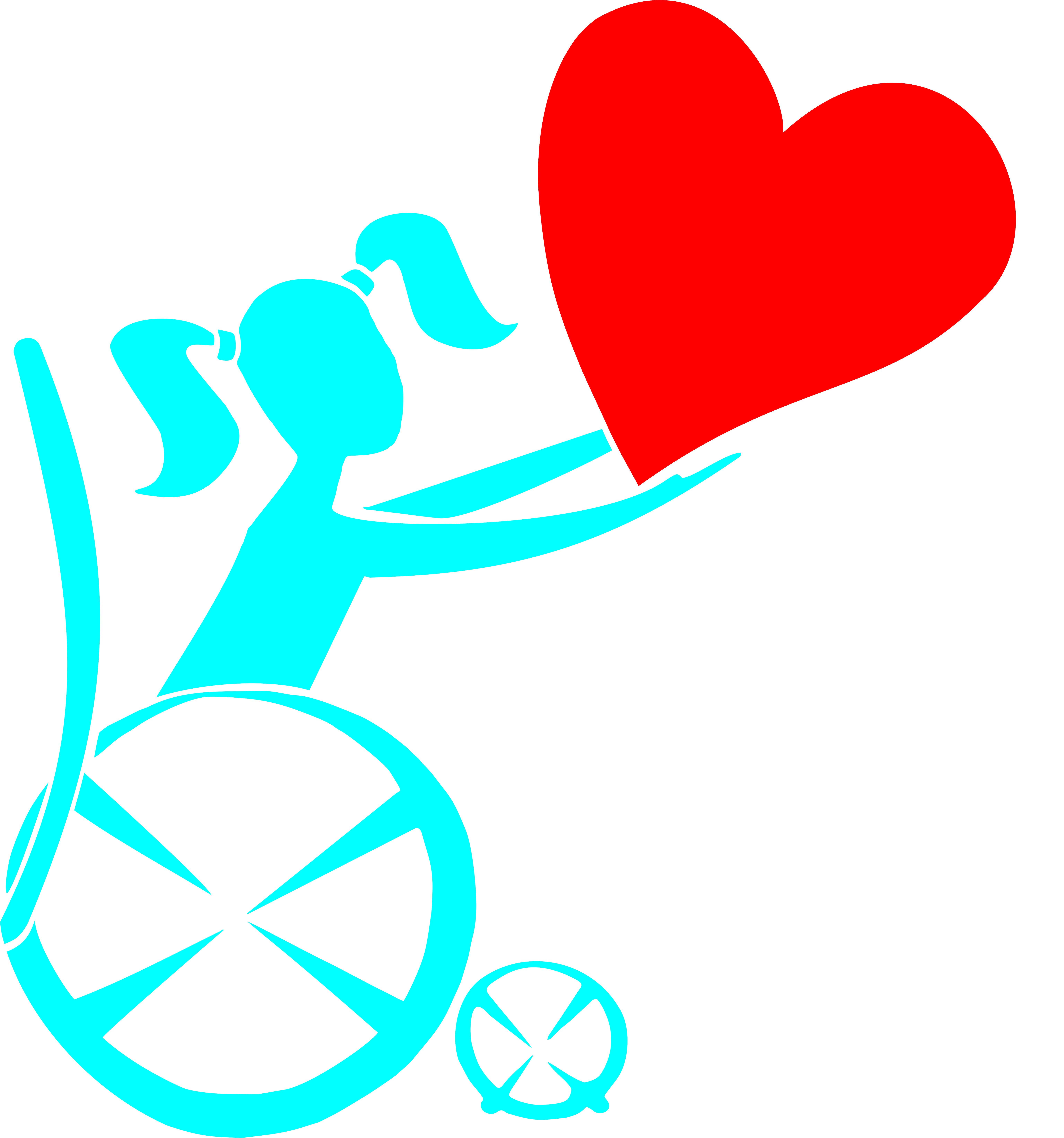 Автономная Некоммерческая Организация Центр социальной помощи и содействия в разрешении проблем социально незащищенных граждан «ДАР В БУДУЩЕЕ»193312,САНКТ-ПЕТЕРБУРГ, СОЛИДАРНОСТИ пр-кт, д. 5, кв. 419ИНН 7811291427 КПП 781101001ОГРН 1147800002855СЕВЕРО-ЗАПАДНЫЙ БАНК ОАО "СБЕРБАНК РОССИИ"р/с 40703810755130000491      к/с 30101810500000000653БИК 044030653ОКВЭД 85.32 /ОКВЭД-2 88.10ОКАТО 40285569000ОКПО 50893807ОКОГУ 4210014Назначение платежа: Пожертвование на ведение уставной деятельностиГенеральный  Директор(бухгалтер): Загалов Эдуард ВикторовичОрганизатор: Загалова Мария Петровна